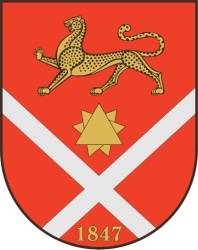 _________________________________________________________________________________________ ПОСТАНОВЛЕНИЕ  №  3г. Беслан  	     	            	                                    	                           05 сентября 2022 г.О назначении публичных слушанийпо проекту правил землепользования и застройкиБесланского городского поселенияПравобережного района РеспубликиСеверная Осетия-АланияВ целях соблюдения прав человека на благоприятные условия жизнедеятельности, прав и законных интересов правообладателей земельных участков и объектов капитального строительства, в соответствии с Градостроительным кодексом РФ, Федеральным законом от 06.10.2003 г. N 131-ФЗ «Об общих принципах организации местного самоуправления в Российской Федерации», Уставом Бесланского городского поселения Правобережного района Республики Северная Осетия – Алания,  Федеральным законом от 14.03.2022 N 58-ФЗ "О внесении изменений в отдельные законодательные акты Российской Федерации", Положением «О порядке организации и проведении публичных слушаний», утвержденным решением Собрания представителей Бесланского городского поселения от 22.05.2009 г. №73ПОСТАНОВЛЯЮ:Назначить публичные слушания по обсуждению проекта правил землепользования и застройки Бесланского городского поселения  Бесланского городского поселения Правобережного района Республики Северная Осетия-Алания с 09 сентября 2022 г. по 03 октября 2022 г. Утвердить оповещение о начале публичных слушаний по проекту правил землепользования и застройки Бесланского городского поселения Правобережного района Республики Северная Осетия-Алания.  Провести собрание участников публичных слушаний 04 октября 2022 г. в 15 часов 00 минут по адресу: РСО-Алания, г. Беслан, ул. Генерала Плиева, 18 (здание АМС Правобережного района, 3 этаж, зал заседаний). Время начала регистрации участников публичных слушаний 14 часов 30 минут.Вынести на публичные слушания проект правил землепользования и застройки Бесланского городского поселения Правобережного района Республики Северная Осетия-Алания.  С проектом правил землепользования и застройки Бесланского городского поселения Правобережного района Республики Северная Осетия-Алания можно ознакомиться на официальном сайте органов местного самоуправления Бесланского городского поселения beslan.ru, в разделе «Документы», подраздел «Нормативные правовые акты», а также на экспозиции проекта по адресу:  РСО-Алания, г. Беслан, ул. Генерала Плиева, 18 (здание АМС Правобережного района, 3 этаж, зал заседаний).Подготовку и проведение публичных слушаний возложить на  комиссию по подготовке проектов изменений в правила землепользования и застройки  Бесланского городского поселения Правобережного района Республики Северная Осетия-Алания. Комиссии организовать:- открытие экспозиции по проекту правил землепользования и застройки Бесланского городского поселения. - распространение оповещения о начале публичных слушаний на информационных стендах, в местах, предназначенных для обнародования муниципальных правовых актов органов местного самоуправления Бесланского городского поселения.Предложить жителям Бесланского городского поселения, законные интересы которых могут быть нарушены в связи с рассмотрением проекта правил землепользования и застройки Бесланского городского поселения, направить в комиссию по подготовке проектов изменений в правила землепользования и застройки Бесланского городского поселения Правобережного района Республики Северная Осетия-Алания (контактный телефон: 8 (86737) 3-13-56, местонахождение: РСО-Алания, г. Беслан, ул. Плиева, 18, каб. № 3, ежедневно, за исключением выходных и праздничных дней с 10 часов 00 минут до 13 часов 00 минут) свои предложения и замечания по теме публичных слушаний, а также принять в них активное участие.  Опубликовать в газете «Вестник Беслана» оповещение о начале публичных слушаний по проекту правил землепользования и застройки Бесланского городского поселения Правобережного района Республики Северная Осетия-Алания.  Контроль за исполнением настоящего постановления оставляю за собой.Глава Бесланского городского поселения                                  В. Б. ТатаровУтвержденопостановлением главы Бесланского городского поселения от 05.09.2022 № 3Оповещение о начале публичных слушаний по проекту правил землепользования и застройки Бесланского городского поселения Правобережного района Республики Северная Осетия-Алания Организатор публичных слушаний: комиссия по подготовке проектов изменений в правила землепользования и застройки Бесланского городского поселения Правобережного района Республики Северная Осетия-Алания. Информация о проекте, подлежащем рассмотрению на публичных слушаниях: проект правил землепользования и застройки Бесланского городского поселения Правобережного района Республики Северная Осетия-Алания. Перечень информационных материалов к проекту: демонстрационные материалы по рассмотрению проекта правил землепользования и застройки Бесланского городского поселения Правобережного района Республики Северная Осетия-Алания.   Порядок и срок проведения публичных слушаний: в период с 09 сентября 2022 г. по 03 октября 2022  г. в рабочие дни с  09 часов 00 минут до 13 часов 00 минут по адресу: г. Беслан, ул. Генерала Плиева, 18, каб. № 3, контактный телефон: 8 (86737) 3-13-56, принимаются заявки, предложения и замечания, касающиеся проекта, подлежащего рассмотрению на публичных слушаниях в следующих формах: в письменном виде по адресу: 363029, РСО-Алания, г. Беслан, ул. Генерала Плиева, д. 18, каб. 3; посредством электронной почты (amcbeslan@rso-a.ru); в электронной форме, посредством официального сайта органов местного самоуправления Бесланского городского поселения beslan.ru; в форме записи в книге (журнале) учета посетителей экспозиции проекта, находящейся по адресу: г. Беслан, ул. Генерала Плиева, 18, каб. № 3.Предложения и замечания должны быть логично изложены в письменном виде (напечатаны либо написаны разборчивым почерком) за подписью лица их изложившего, с указанием его полных фамилии, имени, отчества или наименования юридического лица, с указанием места жительства (для физических лиц) или места нахождения (для юридических лиц), контактных телефонов и даты подготовки предложений и замечаний. Заинтересованные лица в целях идентификации представляют сведения о себе (фамилию, имя, отчество (при наличии), дату рождения, адрес места жительства (регистрации) - для физических лиц; наименование, основной государственный регистрационный номер, место нахождения и адрес - для юридических лиц) с приложением документов, подтверждающих такие сведения. Заинтересованные лица, являющиеся правообладателями соответствующих земельных участков и (или) расположенных на них объектов капитального строительства и (или) помещений, являющихся частью указанных объектов капитального строительства, также представляют сведения соответственно о таких земельных участках, объектах капитального строительства, помещениях, являющихся частью указанных объектов капитального строительства, из Единого государственного реестра недвижимости и иные документы, устанавливающие или удостоверяющие их права на такие земельные участки, объекты капитального строительства, помещения, являющиеся частью указанных объектов капитального строительства.Неразборчиво написанные, неподписанные предложения и замечания, а также предложения и замечания, не имеющие отношения к подготовке проекта правил землепользования и застройки Бесланского городского поселения, Комиссией не рассматриваются.  Предложения (заявления) должны содержать:а) данные о земельном участке: кадастровый номер, площадь, адрес, разрешенное использование, категория земли, наличие (отсутствие) ограничений (обременений).б) указание, на каком виде права принадлежит заявителю земельный участок и основание возникновения права. в) обоснование предложения по изменению проекта правил землепользования и застройки Бесланского городского поселения, включающее: -	планируемое использование земельного участка с указанием категории и вида разрешенного использования;-	планируемые этапы и сроки освоения земельного участка с учетом необходимости планируемых объектов для перспективного развития территории, в том числе плотности и параметры застройки;-	характеристики развития систем социального, транспортного обслуживания и инженерно-технического обеспечения, необходимых для развития территории;-	финансовое обоснование предполагаемых затрат с разбивкой по срокам и объектам, с указанием источников финансирования;-	о возможности присоединения планируемых объектов к существующим сетям инженерной и транспортной инфраструктуры, либо о возможности строительства (прокладки) новых сетей и автомобильных дорог с приложением писем уполномоченных органов по техническим возможностям;-	о наличии транспортной инфраструктуры либо о возможности строительства	(прокладки)	автомобильных	дорог	с	приложением 	согласований (технических условий) уполномоченных органов;-	указание на участие в государственных или муниципальных программах;-	для промышленных и иных нежилых объектов необходимо указание на планируемое производство, класс опасности и размер санитарно-защитной зоны;-	преимущества, получаемые для развития территории.г) планировочное	решение организации	и застройки	данного земельного участка (эскиз застройки на листе формата A2 или АЗ). д)	обзорный	план	расположения 	земельного	участка,	перевод	которого предполагается осуществить, на картографическом материале масштаб 1:10000.е) полномочия представителя, в случае подачи документов представителем заявителя.Вся проектная документация (проект планировки) предоставляется в Комиссию в одном экземпляре на бумажном и электронном носителях. Направленные материалы возврату не подлежат.Документы, направляемые в Комиссию, должны быть скомплектованы в папку-скоросшиватель.Предложения и замечания, поступившие в Комиссию по окончании срока проведения публичных слушаний, не рассматриваются.Предложения и замечания, поступившие в Комиссию, не рассматриваются в случае выявления факта представления участником публичных слушаний недостоверных сведений. 04.10.2022 г. в 15 часов 00 минут по адресу: РСО-Алания, г. Беслан, ул. Генерала Плиева, 18 (здание АМС Правобережного района, 3 этаж, зал заседаний) состоится собрание участников публичных слушаний.  Информация о месте, дате открытия экспозиции проекта, о сроках проведения экспозиции проекта, о днях и часах, в которых возможно посещение указанной экспозиции: экспозиция проекта, подлежащего рассмотрению на публичных слушаниях, проводится в период с 09 сентября 2022 г. по 03 октября 2022 г. Дата открытия экспозиции 09 сентября  2022 г. в 15 часов 00 минут в здании АМС Правобережного района, 3 этаж, зал заседаний по адресу: г. Беслан, ул. Генерала Плиева, 18). Дни и часы, в которые возможно посещение экспозиции: рабочие дни с 10 часов 00 минут до 13 часов 00 минут. Комиссия обеспечивает консультирование посетителей экспозиции по всем имеющимся вопросам. Проект правил землепользования и застройки Бесланского городского поселения Правобережного района Республики Северная Осетия-Алания и информационные материалы к нему будут доступны для ознакомления на  официальном сайте органов местного самоуправления Бесланского городского поселения beslan.ru.  РЕСПУБЛИКÆ                                                                                ЦÆГАТ ИРЫСТОН-АЛАНИРЕСПУБЛИКАСЕВЕРНАЯ ОСЕТИЯ – АЛАНИЯРАХИЗФАРСЫ РАЙОНЫ БЫНАТТОНХИУЫНАФФÆЙАДЫБЕСЛÆНЫ ГОРÆТЫЦÆРÆНБЫНАТЫМУНИЦИПАЛОН                                                  САРÆЗТМУНИЦИПАЛЬНОЕ      ОБРАЗОВАНИЕ БЕСЛАНСКОЕ  ГОРОДСКОЕ ПОСЕЛЕНИЕПРАВОБЕРЕЖНОГО РАЙОНА РЕСПУБЛИКИ                                                                                           СЕВЕРНАЯ ОСЕТИЯ-АЛАНИЯ